ПРОГРАММА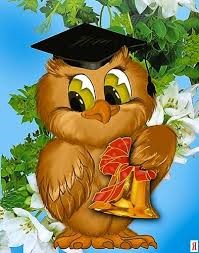 организационного собрания со студентами, зачисленными на  1 курс ФЛМКДата проведения – 28 августа 2015 годаВремя проведения – 11.00Место проведения – Г-8№п/пВремя МероприятияОтветственный 1.10.30 – 11.00Контроль явки студентов на собраниеКураторы групп2.11.00 – 11.15Приветственное слово деканаДекан факультета 3.11.15 – 11.30Представление кураторов и старост студенческих группКураторы:ФЛ-51б – Попова Галина ВладимировнаЖР-51б – Паршина Анастасия АндреевнаРС-51б – Дюмина Светлана ВасильевнаГО,ТУ-51б – Бухарина Юлия ДмитриевнаСтаросты:ФЛ-51б – Тюрина АнастасияЖР-51б –  Алифанова МаринаРС-51б – Ручко АнастасияГО,ТУ-51б – Тимченко МарияЗамдекана по ВР4.11.30 - 11.35Информация о проведении Дня знаний 1 сентябряЗамдекана по ВР5.11.35 – 12.00Ответы на вопросы студентов и родителейДекан факультетаЗавкафедрами6.12.00Заселение в общежитиеЗамдекана по ВРКураторы 